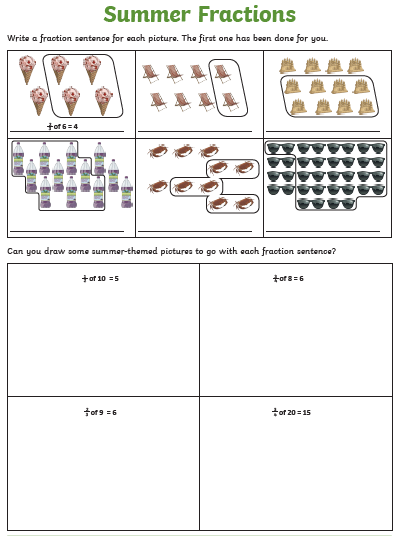 Fractions, decimals and percentages https://nrich.maths.org/1249